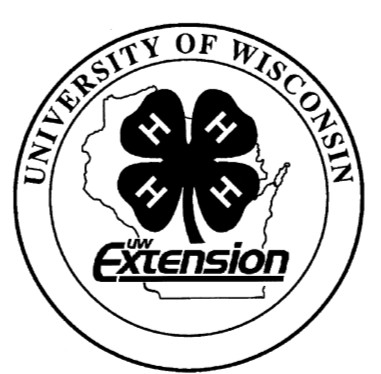 Personal Finance SkillsBeing a good consumerWINNEBAGO COUNTYPERSONAL FINANCE PROJECT RECORD FOR 20 	CHECK SKILLS LEARNED OR IMPROVEDKnowing how advertising influences purchasing decisions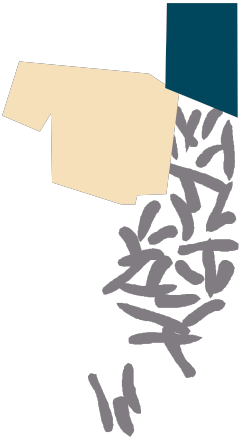 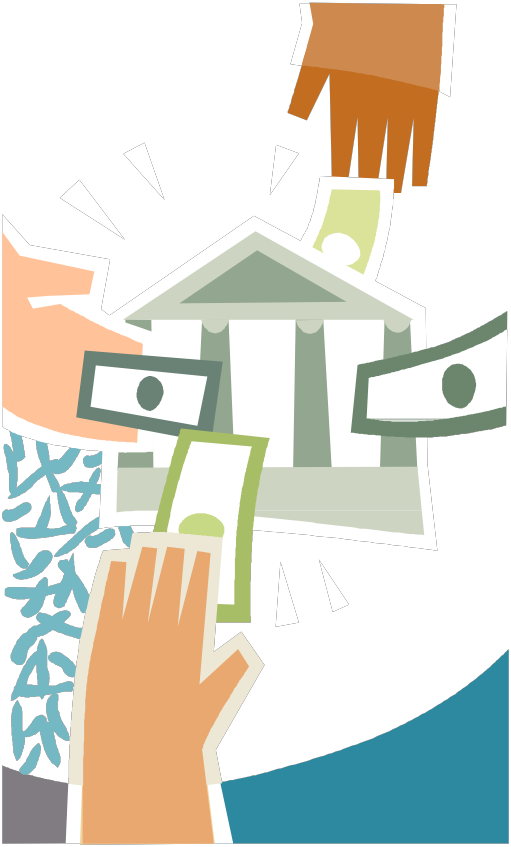 Forming opinions about debt, credit, and loansManaging moneyKnowledge of personal finance	 	 Making consumer decisionsRecognizing income sources and expenses Life Skills Making decisions CreativelyPlanning and organizingAcquiring and evaluating information	 	 Setting goalsGathering informationSelf managementWays You Received Help This Year Include:(check all that apply)Exhibits in This Project:Item	Placing(additional page may be added)List at least 2 personal finance industry related careers that you can identify.Are you interested in a career related to personal finance?Yes_ 	 No_ 	 Maybe_ 	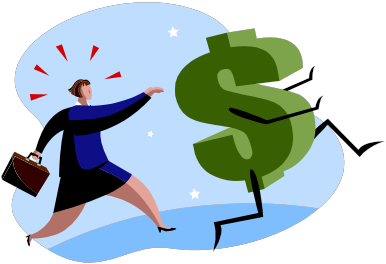 Project Worth StatementWhat did you learn or enjoy in the project this year?What project related skill(s) would you like to learn or improve?Has this project been worthwhile to you? Why or why not?Revised 11/2006Attended project training offered by my clubAttended project training offered at the county levelAttended project training offered at District or State LevelGuidance from 4-H Leader/4-H ClubGuidance from Parent/Guardian/Other AdultReading and use of 4-H project guidesReading and use of literature, books, audio visual resourcesOwn knowledgeHelp from friends/other youthOther (describe)